自己啓発助成金制度とは大島グループの皆さんの「様々な体験・経験を通じて、自らを高めたい」意欲と情熱に対し、経済的な側面からアシスト（経費支援）します。この助成金制度へのエントリー、報告書の提出などのプロセスを通して、社会人としての成長へのステップになることも期待しています。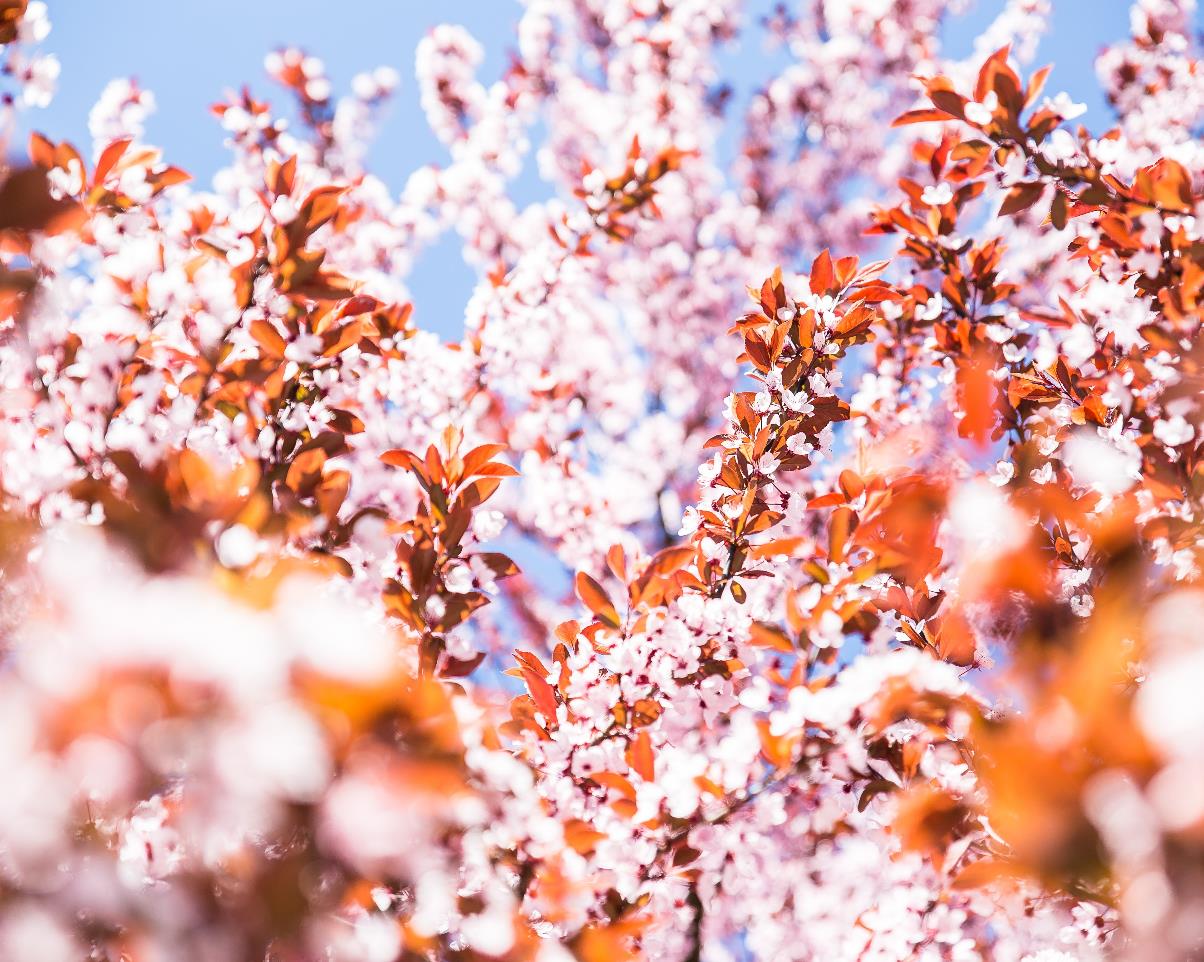 助成金活用例①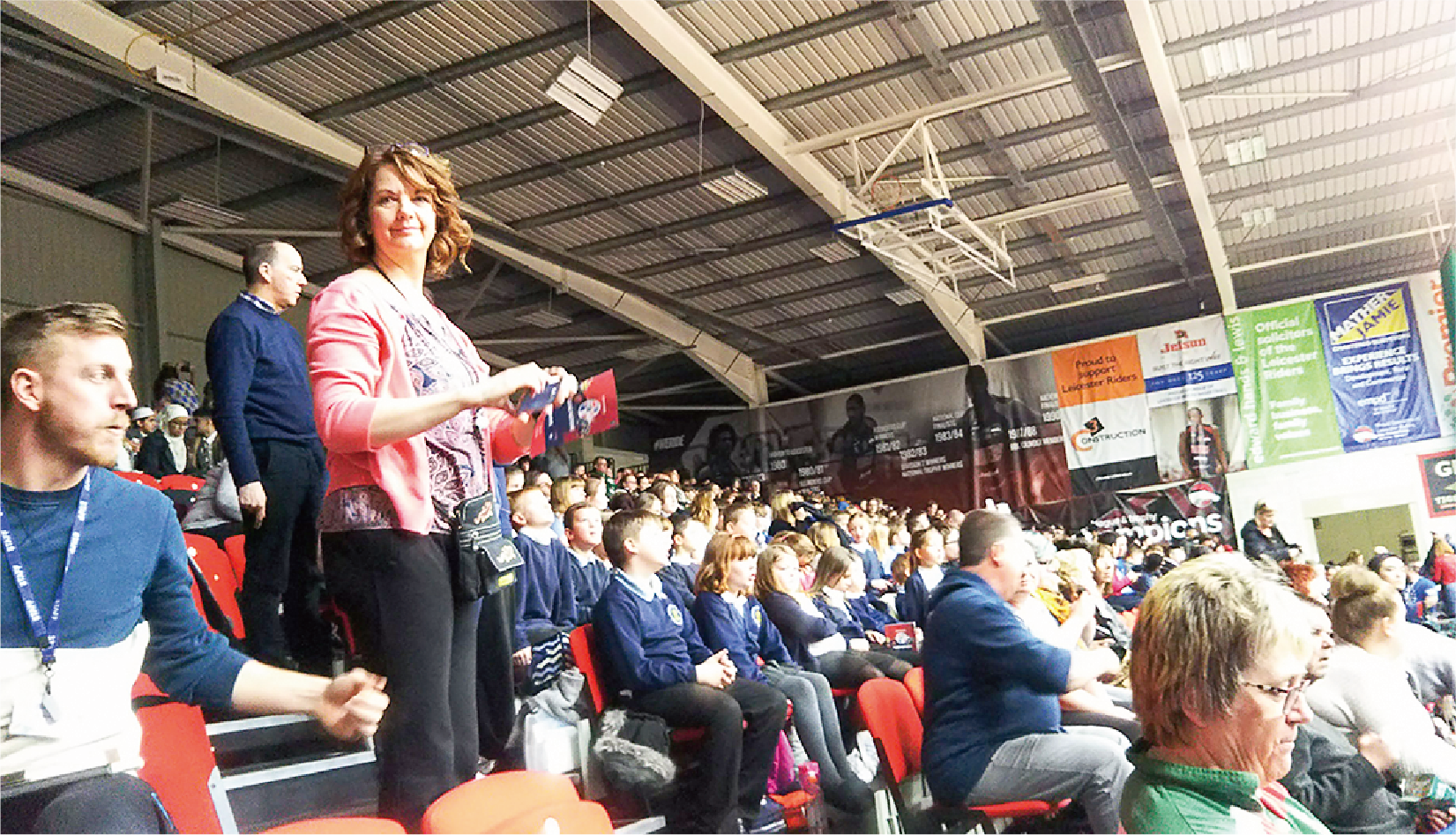 サンクス米山 作業療法士　相澤 友之「ウィルチェアーラグビー国際審判員としての技能向上に向けて」　　　　助成金活用例②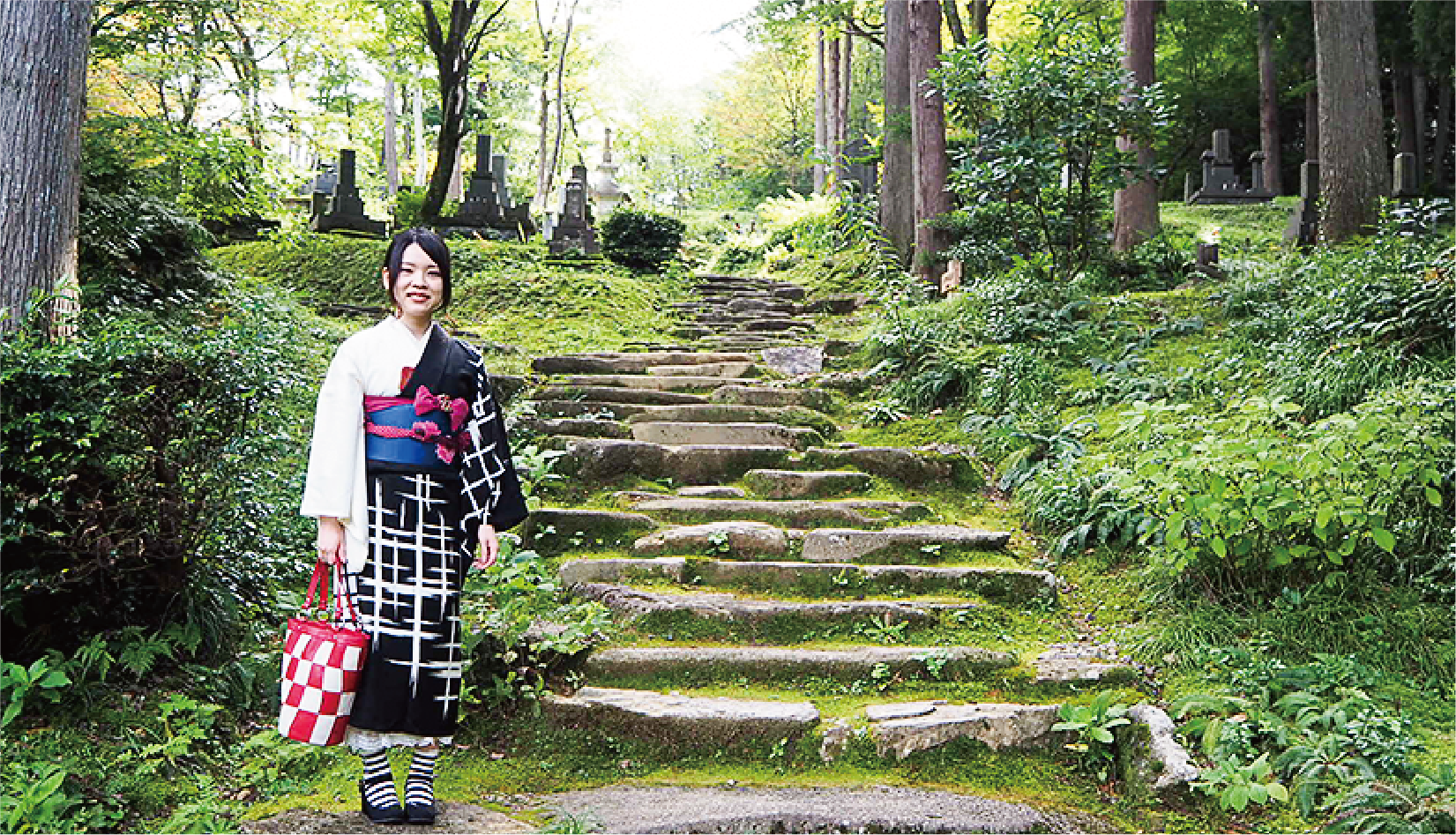 　　　　株式会社 井手塾　丸山 恵美「着付けの資格ゲットで上越を着物で盛り上げる！」